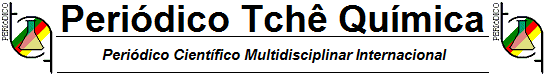 ISSN 1806-0374 (Impresso), ISSN 1806-9827 (CD-ROM), ISSN 2179-0302 (meio eletrônico)Título do Artigo: Autor(es): Nome do Avaliador (o nome deverá ser claro e legível):		Prezado avaliador: o artigo em anexo foi submetido para publicação. Por favor, faça uma avaliação criteriosa indicando aceitação ou rejeição baseado nos pontos da lista abaixo. Complete essa lista e faça os comentários pertinentes em uma folha separada. Tanto a folha de revisão quanto os comentários serão enviados para os autores anonimamente. Favor retornar essa lista e os comentários para os editores-chefe do Periódico Tchê Química (tchequimica@tchequimica.com).	Caso o(a) Sr(a). não tenha condições, por quaisquer motivos, de completar essa avaliação dentro de 4 (quatro) semanas da data de recebimento, favor notificar o quanto antes para que atrasos possam ser evitados.Tipo de artigo (sublinhe (ou circule) o tipo de artigo): artigo original, artigo de revisão, artigo de educação, nota técnica, artigo de fórum, revisão de livro, outro artigo não-específico (…………………………………………………...................)	Caso necessário, apresente os comentários pertinentes às questões da tabela abaixo em uma folha separada. *outra(s) questão(ões) e resposta(s) necessária(s) adicionadas pelo avaliadorRECOMENDAÇÕES DO AVALIADORFavor marcar um “X” na resposta apropriadaAvalie esse manuscrito marcando um “X” no item apropriado. COMENTÁRIOS CONFIDENCIAIS PARA OS EDITORES DO PERIÓDICO TCHÊ QUÍMICA(Por favor, use o espaço abaixo para escrever quaisquer comentários que NÃO serão repassados ao(s) autor(es)Data:………………......Assinatura do avaliador:…………..............................……………………COMENTÁRIOS GERAIS DO AVALIADORTítulo do manuscritoPor favor, use o espaço abaixo para digitar quaisquer comentários pertinentes para TRANSMISSÃO (envio) ao(s) autor(es)SimNãoVer folha de comentários1O tema abordado é apropriado para publicação nesse Periódico?2A publicação encontra-se formatada de acordo com os padrões do Periódico?3É uma contribuição nova e original?4Em se tratando de um artigo de pesquisa, já foi publicado anteriormente? (Em caso afirmativo, fornecer referências).5Em se tratando de uma revisão científica, é suficientemente compreensiva e crítica? 6Os anexos ou materiais suplementares (caso houver) são importantes? 7A revisão da literatura é adequada e satisfatória?8O título reflete de maneira clara o tema trabalhado no manuscrito? 9O resumo e as palavras-chave são adequados? (Em caso negativo, sugira emendas) 10O manuscrito apresenta tamanho (número de páginas, tamanho da introdução, etc.) adequado? (Em caso negativo, sugira alterações)11Os dados citados estão em concordância com o assunto investigado? 12Os métodos aplicados são apropriados? 13Os dados matemáticos e estatísticos são apropriados e coerentes? 14Os resultados mostram dados importantes? 15As conclusões justificam adequadamente os dados (resultados) obtidos? 16A organização e apresentação do manuscrito são satisfatórias? 17As figuras e tabelas são necessárias e de boa qualidade? 18Os termos técnicos e científicos estão corretos? 20O uso do Inglês está gramaticalmente correto e claro? 21*O manuscrito foi aceito para publicação da maneira em que se encontra? (Aceito do jeito que se encontra, embora sujeito a alterações de editoração técnica. (Por favor, NÃO marque caso você tenha feito QUALQUER comentário/sugestão em folha separada).O manuscrito está aceito para publicação desde que sejam feitas pequenas alterações/correções? (Requer revisão – os autores deverão especificar as modificações feitas).O manuscrito está aceito para publicação desde que seja feita uma completa reformulação pequenas alterações/correções? (Recusado na forma em que se encontra, mas com convite para submeter novamente).O manuscrito teve a sua publicação recusada? (Recusado por motivos detalhados pelo avaliador).NOTAMÉRITO5*Excelente, prioritário.5Bom, deve ser publicado.4Aceitável, mas com modificações feitas pelo autor.3Regular, mas não essencial. Pode ser retornado caso não haja pressão em termos de espaço para as próximas edições.2Regular, mas repetitivo e com pouca ou nenhuma contribuição. Baixa prioridade. 1Recusado.